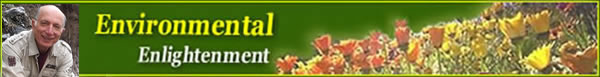 
Environmental Enlightenment #240
By Ami Adini - Issued March 21, 2018